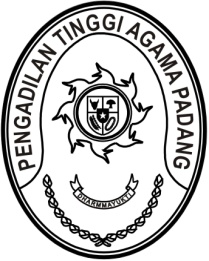 S  U  R  A  T      T  U  G  A  SNomor : W3-A/    /PP.00/5/2022Menimbang 	: 	bahwa BDK Palembang mengadakan Seminar Digital Kemenkeu Corporate University Open Class dengan tema “Strategi Pencapaian IKPA 2022” yang dapat diikuti seluruh Kementerian/Lembaga;Dasar 	:	Publikasi Open Access Learning pada Kementerian Keuangan Learning Center yang dapat diikuti seluruh Kementerian/Lembaga pada laman https://klc2.kemenkeu.go.id;MEMBERI TUGASKepada 	: 	    Nama	: Elsa Rusdiana, S.E.		NIP	:	198701252011012017		Pangkat/Gol. Ru	:	Penata Muda Tk. I (III/b)		Jabatan	:	Analis Pengelolaan Keuangan APBN		Unit Kerja	:	Pengadilan Tinggi Agama PadangUntuk 	: 	Pertama	:	mengikuti Seminar “Strategi Pencapaian IKPA 2022” pada tanggal 31 Mei 2022 secara daring;Kedua	:	selama mengikuti Pelatihan Online yang bersangkutan dibebaskan dari tugas.31 Mei 2022Ketua,	Zein Ahsan